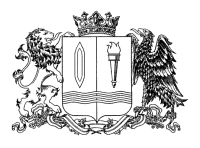 ДЕПАРТАМЕНТ ОБРАЗОВАНИЯ ИВАНОВСКОЙ ОБЛАСТИРеволюции пл., д.2/1, Иваново, 153000, тел. (4932) 32-67-60, факс (4932) 41-03-70, e-mail 077@iv-reg.ru, http://iv-edu.ru Л.Ю.Малкова(4932) 41-49-80, malkova.lu@iv-edu.ru______________ №    _____Руководителям муниципальных органов управления образованиемО проведении родительского собранияУважаемые руководители!Департамент образования Ивановской области информирует о том, что в целях формирования позитивного отношения к оценочным процедурам и в соответствии с планом работы Департамента на ноябрь 18.11.2021 в 17.00 состоится областное родительское собрание в режиме on-line по вопросам подготовки и проведения государственной итоговой аттестации выпускников 11-х классов.На собрании планируется уделить внимание вопросам подготовки к экзаменам, особенностям процедуры проведения экзаменов.           Подключение к трансляции родительского собрания осуществляется по ссылке  https://youtu.be/CBoUk_tbxPMПросим обеспечить участие родителей выпускников 11-х классов в мероприятии.Родители смогут задать волнующие их вопросы во время родительского собрания в чате, на электронную почту malkova.lu@iv-edu.ru, по телефону 4932-41-41-80.Начальник Департамента образования Ивановской областиО.Г.Антонова